    ДЕПАРТАМЕНТ ОБРАЗОВАНИЯ ЯРОСЛАВСКОЙ ОБЛАСТИГОСУДАРСТВЕННОЕ ПРОФЕССИОНАЛЬНОЕ ОБРАЗОВАТЕЛЬНОЕ УЧРЕЖДЕНИЕ ЯРОСЛАВСКОЙ ОБЛАСТИ  РЫБИНСКИЙ ЛЕСОТЕХНИЧЕСКИЙ КОЛЛЕДЖ(ГПОУ ЯО Рыбинский лесотехнический колледж)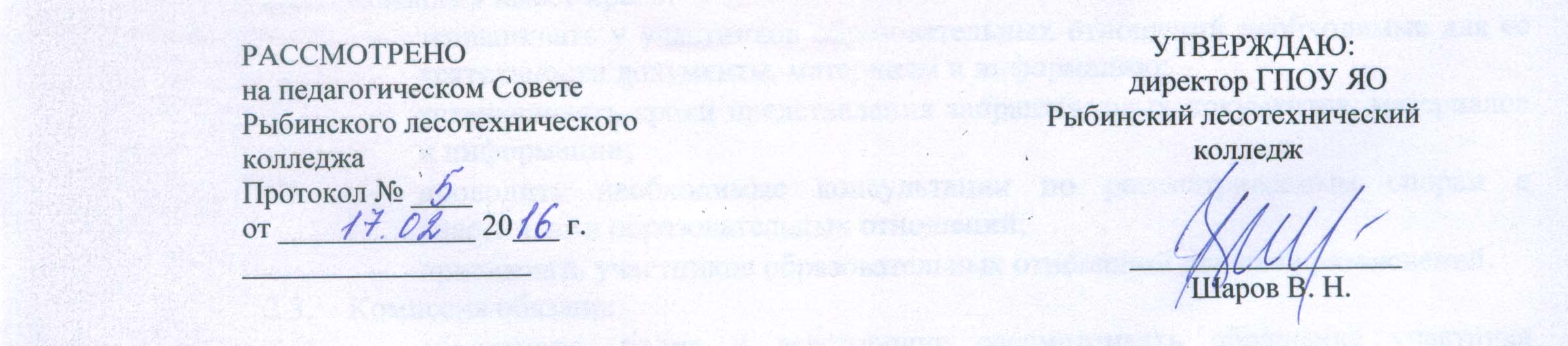 РАССМОТРЕНО                                                                                          УТВЕРЖДАЮ:на педагогическом Совете                                                                        директор ГПОУ ЯО Рыбинского лесотехнического                                                      Рыбинский лесотехнический                                                           колледжа                                                                                                             колледж Протокол № ____                                                                                                                                                                   от _____________ 20___ г.                                                                                                                                           ___________________                                                                           __________________                                                                                                                               Шаров В. Н.ПОЛОЖЕНИЕ № 12О МЕТОДИЧЕСКОЙ РАБОТЕ ГПОУ ЯО РЫБИНСКИЙ ЛЕСОТЕХНИЧЕСКИЙ КОЛЛЕДЖОбщие положенияПоложение о методической работе разработано в соответствии со следующими нормативно-правовыми документами:Законом РФ от 29.12.2012 г. № 273 «Об образовании в Российской Федерации;Приказом «Об утверждении Порядка организации и осуществления образовательной деятельности по образовательным программам среднего профессионального образования» от 14.06.2013 г. № 464 (с изменениями на 15.12.2015 г.); Федеральными образовательными стандартами среднего профессионального образования (далее ФГОС СПО).Уставом ГПОУ ЯО Рыбинский лесотехнический колледж, утвержденным 30.11.2015 г.В настоящем положении под методической работой преподавателя колледжа понимается  целостная и непрерывная деятельность по созданию творческой образовательной среды путем повышения профессионализма педагогических кадров, совершенствования содержания, структуры и организации подготовки специалистов.Методическая    работа  является   неотъемлемой   частью  учебно-воспитательного процесса и одним из основных видов деятельности
руководителей и    преподавательского    состава. Участие  в методической работе является обязательным для всех руководящих и    педагогических работников колледжа    и  включается  в  их должностные обязанности.Цели и задачи методической работыЦелью методической работы является повышение профессиональной компетентности и развитие творческого потенциала педагогических работников для улучшения результативности  образовательного и воспитательного процесса в колледже.Задачи методической работы:обеспечение информирования педагогов о новом содержании образования, инновационных образовательных и воспитательных технологиях, передовом отечественном и зарубежном опыте, достижениях психолого-педагогических наук;систематическое, всестороннее изучение и анализ педагогической   деятельности;стимулирование и развитие творческого исследовательского подхода к учебно-воспитательному процессу, обеспечение постоянного роста профессионального мастерства;выявление, обобщение и распространение передового педагогического опыта в учебном заведении;совершенствование содержания форм, методов и средств обучения, обеспечение их единства, органической взаимосвязи теоретического и практического обучения;организационно-методическое обеспечение аттестации педагогических кадров.        Формы и содержание методической работыОсновными формами методической работы в колледже являются коллективная и индивидуальная.Содержание коллективной методической работы:заседания   педагогического   Совета  и   методического   Совета колледжа;заседания цикловых комиссий колледжа;методические недели;инструктивно-методические совещания;творческие лаборатории и экспериментальные площадки;школы, семинары и тренинги;конференции, деловые игры;педагогические чтения, мастер-классы и др.Содержание индивидуальной методической работы:непрерывное самообразование,  изучение  научной, учебной  и методической литературы;повышение квалификации (курсы, стажировки и др.);получение   дополнительного   (второго)  высшего   образования, учеба в аспирантуре, работа над диссертацией;участие в профессиональных конкурсах;разработка учебно-методического оснащения дисциплины;разработка и  изготовление наглядных пособий и технических средств обучения;взаимопосещения, открытые уроки;профессиональное наставничество;подготовка выступлений, докладов, статей;экспериментальная деятельность;пополнение информационного банка данных в электронном виде (Программами, ККОСами по дисциплинам и ПМ, Положениями и др.).Виды методических материалов и требования к нимК   основным   видам    методических    материалов,    создаваемым руководящими     и    педагогическими    сотрудниками    колледжа, относятся:учебные программы дисциплин;календарно-тематические и поурочные планы;учебники (наиболее полное изложение учебного материала);учебные    пособия   (материалы,    дополняющие  содержание учебника);методические     пособия    для     студентов     (материалы     для самостоятельной работы студентов);методические указания для студентов (содержат требования и
рекомендации к выполнению студентами того или иного вида образовательной деятельности);ККОС по дисциплинам и профессиональным модулям;методические    разработки    для   преподавателей    (материал, предназначенный   для  оказания   помощи   преподавателям   в усовершенствовании методики профессиональной деятельности);конспекты лекций, технологические карты учебных занятий, в т.ч. открытых уроков;тестовые   задания,   билеты,    контрольные,  лабораторные  и практические работы.Основными критериями для определения качества и эффективности разрабатываемых методических материалов являются актуальность темы, способность усовершенствовать образовательный  процесс, инновационность, широкое применение в практике преподавания и обучения.  Методические  материалы   должны    соответствовать следующим требованиям:соответствие действующей учебной программе;соответствие современному уровню развития науки;грамотность     изложения     с   точки     зрения     стилистики  и профессиональной терминологии;рациональность распределения и структурирования излагаемого материала в соответствии с поставленными задачами, качественный отбор иллюстративного материала;учет междисциплинарных связей;опора на передовые достижения педагогики и методики, ссылки на авторитетные источники,  качественный библиографический список.Тематика разрабатываемых методических материалов определяется самими  руководящими  или  педагогическими  работниками  либо предлагается  цикловой    комиссией,     методическим     Советом, методическим кабинетом колледжа.Рукопись     новых    методических     материалов     обсуждается     и утверждается  на  заседании  цикловых  комиссий,  рецензируется председателем  цикловой комиссии  либо другим  преподавателем данной  дисциплины    с   высшей   квалификационной    категорией. Рецензированные работы представляются председателем цикловой комиссии  на рассмотрение  методического   Совета.   Одобренные методические материалы предлагаются               к       внешнему рецензированию,     тиражируются, в        необходимом     количестве передаются    в    методический кабинет колледжа    или     в   кабинеты    по специальности. Обязательный экземпляр хранится в методическом кабинете в индивидуальной накопительной папке руководящего или педагогического сотрудника.Организация методической работы.Общее руководство методической работой в колледже осуществляет директор. Непосредственными организаторами методической работы является   заместитель   директора    по   учебной    работе    и  методист.Основным    координирующим    органом   методической    работы    в колледже  является  методический Совет.  Текущую  методическую работу   в   течение  года   координирует   методист  и цикловые комиссии.Методическая  работа в  колледже  проводится в  соответствии  с годовым   планом, разработанным  методистом на основе планов работы комиссий. Отчет составляется методистом в конце учебного года и является разделом общего отчета о работе колледжа.Участие в научно-методической работе обязательно для всех преподавателей и является частью их педагогической деятельности.Невыполнение или ненадлежащее выполнение запланированной методической работы без уважительных причин влечет за собой дисциплинарную ответственность. За высокие результаты и активное участие в методической работе с учетом ее значимости для результатов образовательной деятельности колледжа может быть предусмотрено материальное и моральное поощрение сотрудников.